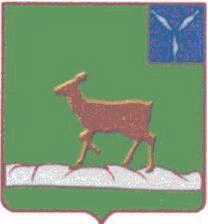 ИВАНТЕЕВСКОЕ РАЙОННОЕ СОБРАНИЕИВАНТЕЕВСКОГО МУНИЦИПАЛЬНОГО РАЙОНАСАРАТОВСКОЙ ОБЛАСТИДвадцать седьмое  заседание 	        проект				РЕШЕНИЕ № от 24 мая 2023 годас. ИвантеевкаО  внесении изменений в решение Ивантеевского районного Собрания от 24.12.2015 г. №97 «О создании муниципального дорожного фонда Ивантеевского муниципального района Саратовской области» На основании статьи 19  Устава Ивантеевского муниципального района Саратовской области Ивантеевское районное Собрание РЕШИЛО:1. Внести в приложение №1 к решению Ивантеевского районного Собрания Ивантеевского муниципального района Саратовской области от 24.12.2015 г. №97 «О создании муниципального дорожного  фонда  Ивантеевского муниципального района Саратовской области» (с учетом изменений от 19.04.2017 №33, 15.12.2020 №43, 06.04.2022 №17), следующие изменения и дополнения:1) абзац «з» подпункта 3.3 пункта 3 изложить в новой редакции:«осуществление мероприятий, необходимых для обеспечения развития и функционирования системы управления автомобильными дорогами общего пользования местного значения, в том числе инвентаризацию, паспортизацию, диагностику, обследование, разработку проектов организации дорожного движения, разработку комплексной схемы организации дорожного движения (КСОДД), подсчет интенсивности дорожного движения, пропускной способности автомобильных дорог общего пользования местного значения и искусственных сооружений на них, проведение кадастровых работ, государственной регистрации прав в отношении земельных участков, занимаемых автомобильными дорогами общего пользования местного значения вне границ населенных пунктов в границах Ивантеевского муниципального района, искусственными сооружениями и другими объектами недвижимости на них, используемыми в дорожной деятельности, аренду, выкуп земельных участков, объектов недвижимости, используемых в дорожной деятельности, возмещение их стоимости в соответствии с законодательством».2. Настоящее решение разместить на официальном сайте администрации Ивантеевского муниципального района Саратовской области в сети Интернет (ivanteevka64.ru) и обнародовать в районном муниципальном учреждении культуры «Ивантеевская межпоселенческая центральная библиотека» и сельских филиалах.3. Настоящее решение вступает в силу с момента опубликования.Председатель Ивантеевскогорайонного Собрания  	                                                                   А.М. Нелин	Глава Ивантеевского муниципального района Саратовской области                                                                     В.В. Басов